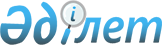 Об утверждении схемы пастбищеоборотов на основании геоботанических обследований пастбищ на 2022-2023 годыПостановление акимата Аулиекольского района Костанайской области от 19 мая 2022 года № 96
      В соответствии со статьей 31 Закона Республики Казахстан "О местном государственном управлении и самоуправлении в Республике Казахстан", подпунктом 3) пункта 1 статьи 9 Закона Республики Казахстан "О пастбищах" акимат Аулиекольского района ПОСТАНОВЛЯЕТ:
      1. Утвердить схему пастбищеоборотов на основании геоботанического обследования пастбищ на 2022-2023 годы согласно приложению.
      2. Государственному учреждению "Отдел сельского хозяйства и земельных отношений акимата Аулиекольского района" в установленном законодательством Республики Казахстан порядке обеспечить:
      1) направление настоящего постановления на официальное опубликование в Эталонном контрольном банке нормативных правовых актов Республики Казахстан;
      2) размещение настоящего постановления на интернет-ресурсе акимата Аулиекольского района после его официального опубликования.
      3. Контроль за исполнением настоящего постановления возложить на курирующего заместителя акима Аулиекольского района.
      4. Настоящее постановление вводится в действие по истечении десяти календарных дней после дня его первого официального опубликования. Схема пастбищеоборотов на основании геоботанического обследований пастбищ на 2022-2023 годы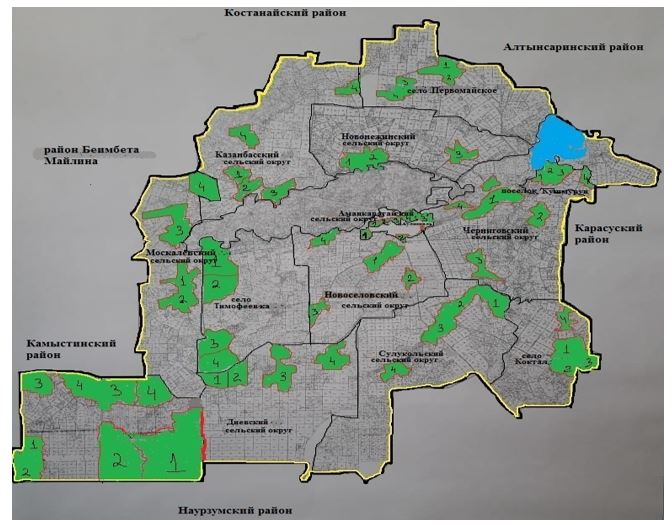 
      Условные обозначения: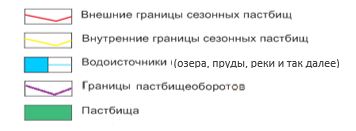 
      Примечание: 1, 2, 3, 4 – очередность использования загонов в году
					© 2012. РГП на ПХВ «Институт законодательства и правовой информации Республики Казахстан» Министерства юстиции Республики Казахстан
				
      Исполняющий обязанности акима Аулиекольского района 

Д. Тлеубаев
Приложениек постановлению акиматаАулиекольского районаот "19" мая 2022 года№ 96
Годы
Загон 1
Загон 2
Загон 3
Загон 4
2022
Весенне-летний сезон 1
Летний сезон 2
Осенний сезон 3
Отдыхающий загон
2023
Отдыхающий загон
Весенне-летний сезон 1
Летний сезон 2
Осенний сезон 3